ARTNET to DMX Controller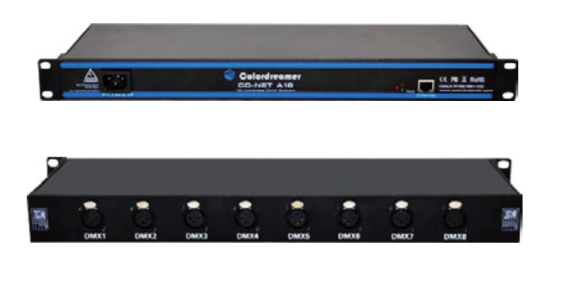 TITAN A8                      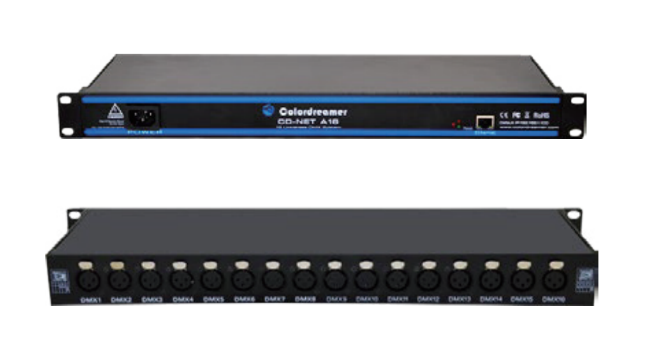                TITAN A16 2Versions are available: Titan A8 and Titan A16Thank you for purchasing the Colordreamer Titan Artnet to DMX Controller!Our manual will describe the installation and mounting of the product as well as description of how to use it. Please read and understand this manual in its entirety before using the product. Package Contents:1XTitan1XPower Cord1XRJ 45 Cable1XThis Technical ManualProduct Warranty is void if product is not installed as per installation instructions and in compliance with all local and provincial codes.SAFETY RECOMMENDATIONS AND WARNINGSOnly use this device in dry environments (indoor use)Do not make modifications or alter the productKeep away from flammable material.Do not use any silicone or other chemicals on outside surface.Do not use chemicals or abrasives to clean the device as this many voids the warranty.Ensure installation complies with local electrical rules and regulations.Ensure mains input power is surge protectedDo not connect or disconnect the device while the power is connected.Connectors are to be kept clean and dry at all times.Input Voltage range 100-240VACPower off the device during service or when not in use.Twisted pair cable is recommended for data transmissionAvoid unwanted voltage on the DMX cables at all times.
Do not remove any parts from the unit including the plug ground pin or connect to an ungrounded circuit.Do no connect the unit to LEDs that are switched on.To supply this unit with power, first connect the provided power cord to the unit and then to a suitable power outlet.Product OverviewColordreamer Artnet Controller converts Art-Net data from Ethernet network to DMX512.Colordreamer Titan Family Artnet Controller has 8Universes (Titan A8) and 16Universes (Titan A16) available.Perfect synchronization between each Universe.Take full advantage of pixel mapping and voxel mapping, easy to install.The Artnet controller device is ready within seconds after start-up. An HTP Merge is automatically available for two Art-Net sources. If required, you can access and change specific device settings using the built-in web configuration tool.Product SpecificationConnectivity                                              EF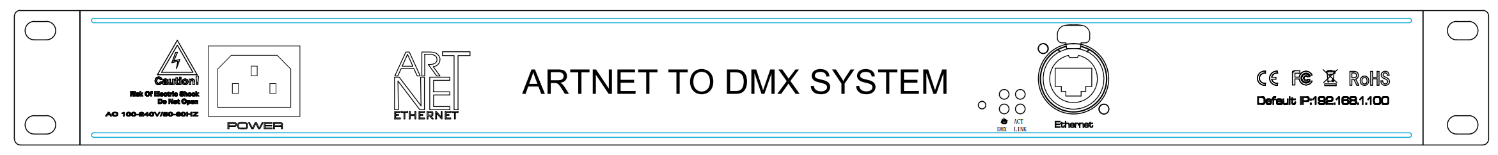                A                                            BCD G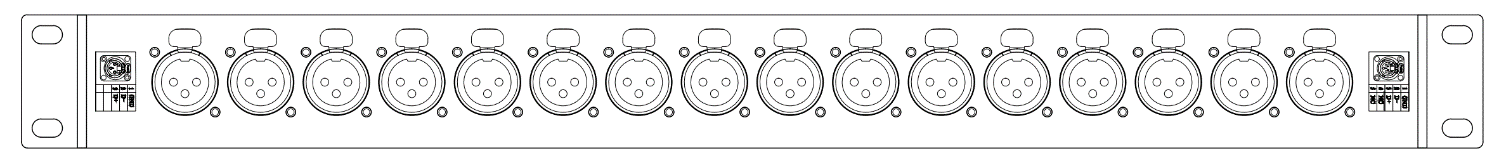         HA: Power Socket            B: Reset Button     C: Spare LED, no detection function so far  D: Status LED for Ethernet Link  E: Status LED for Power   F: Status LED for Ethernet ActivityG: RJ45 Ethernet Port        H:XLR Ports: DMX1-DMX8/16Titan A16 is used above as example. Titan A8 has similar layout and function.Description of Status LED:E: Status LED for PowerD: Status LED for Ethernet LinkF: Status LED for Ethernet Activity3-Pin And 5-Pin XLR Connector Layout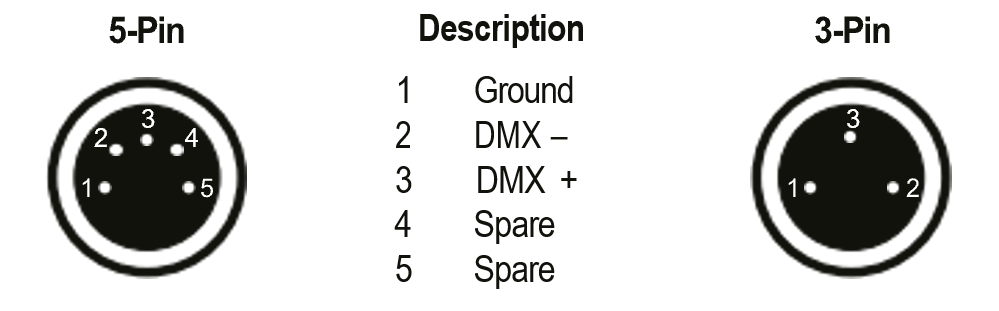 Device Configuration Through A Web BrowserYou can access all settings and information of Titan Artnet Controller by using the built-in web configuration tool.Step 1) Connect Titan Artnet Controller and your computer to the same network. Artnet Controller Default IP 192.168.1.100  Step 2) Assign correct network settings for your computer in the operatingsystem. (Recommended default settings:IP address 192.168.1.XXX/ Subnet mask 255.255.255.0)Step 3)   Open your web browser and enter the IP address of Artnet Controller192.168.1.100Step 4)   The web configuration tool will be launched. 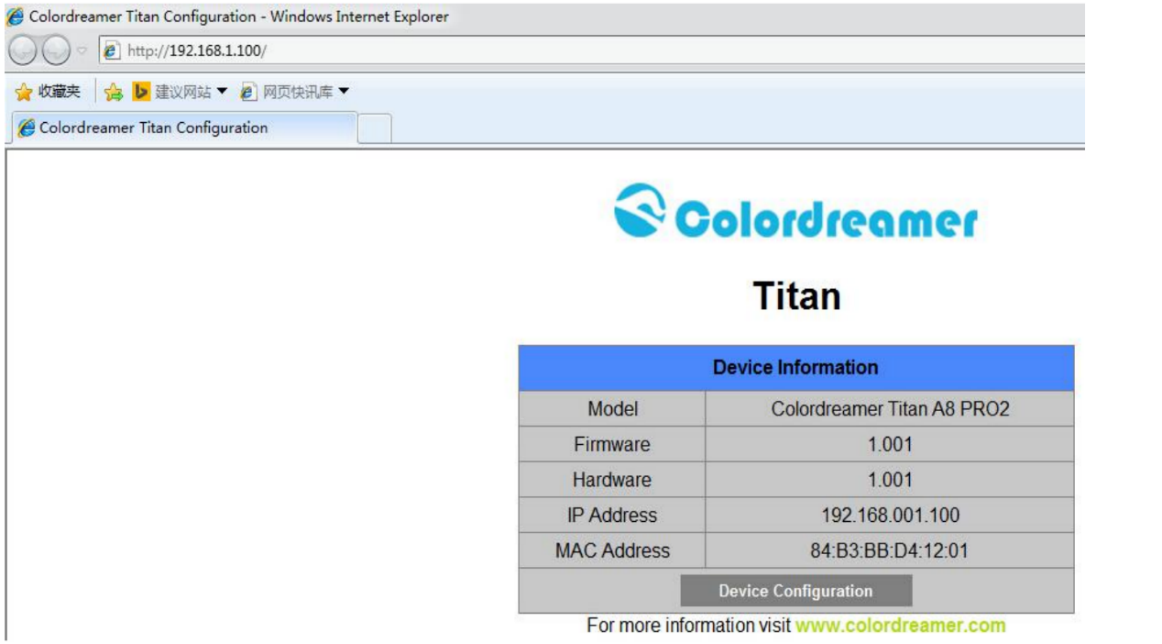 Step5)You can change IP address and save this configuration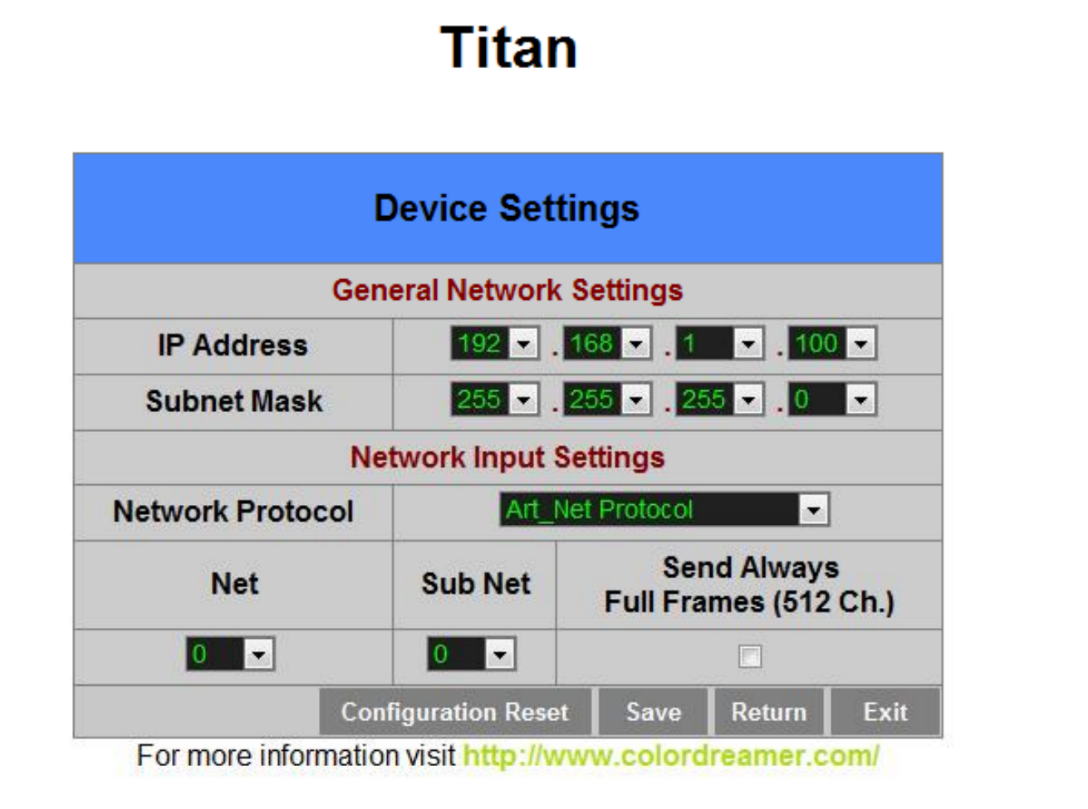 Step6）After saving all setting,reboot the system to apply the new setting.after reboot,this window will be closely automatically.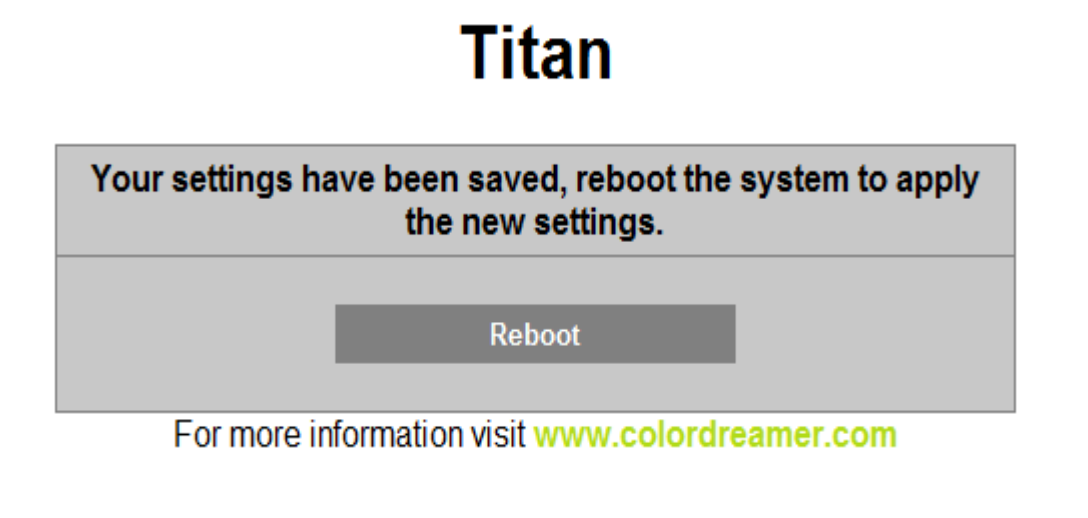 Reset to Factory Default SettingsStep 1)   Disconnect the device from power.Step 2)   Use a suitable tool to press the reset button.Step 3)   Continue to press the reset button and connect to power again.    Step 4)   Continue to press the reset button and wait until all status LEDs of the device flash repeatedly or wait 5 seconds.ClientProjectOrder CodeQTYModelsTITAN A8TITAN A16ElectricalInput Voltage100-240VAC50/60Hz100-240VAC50/60HzPower Consumption5W5WControlNetwork ProtocolsArt-NetArt-NetDMX Outputs8X512 DMX Channels16X512 DMX ChannelsEthernetRJ45RJ45Default IP192.168.1.100192.168.1.100Default Subnet255.255.255.0255.255.255.0PhysicalHousing MaterialMetalMetalFinish ColorBlackBlackConnector3pin/5pin xlr female3pin/5pin xlr femaleDimensions(LXWxH) Body440×136.6x44mm440×136.6x44mmDimensions(LXWxH)Brackets483×136.6x44mm(1U)483×136.6x44mm(1U)WeightEnvironmentOperating Temperature-10℃ to +50℃-10℃ to +50℃Storage Temperature-20℃ to +70℃-20℃ to +70℃Humidity0-80% non-condensing0-80% non-condensingIP RatingDry, Indoor IP20Dry, Indoor IP20Certification and SafetyCertification and SafetyCertification and SafetyCertificationCECEWarranty2Years Limited Warranty from the Date of ManufactureContact us if you need extended warranty2Years Limited Warranty from the Date of ManufactureContact us if you need extended warrantyStatusDescriptionPowered OffPower cable not connected. The device has no powerPermanently Green:Connected to Power. Power is on.StatusDescriptionPowered OffEthernet not connectedPermanently Red:Connected to ethernetStatusDescriptionPowerer OffNo data received over ethernetPermanently Green orBlinking GreenCommunicating over Ethernet. Receiving data over ethernet 